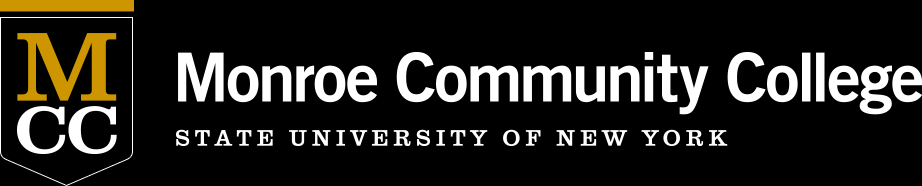 MCC’s one-stop scholarship application available at Scholarships Online!https://monroecc.academicworks.com/Remind students that applying is easy and they may be eligible for awards even if they don’t think they qualify! Over 200 scholarships are available online, some in the fall and some in the spring semesters.Thousands of students have received scholarship awards through the system over the past three years.Both need and merit based scholarships are available.Encourage all to apply as you interact with students.One online application provides access to money for school that students may not be aware of.Over $1 Million will be awarded to MCC Students this academic year!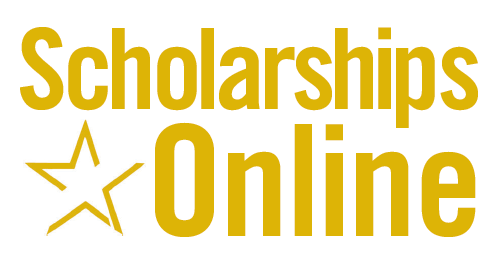 